от 6 мая 2020 года										       № 152-рОб окончании отопительногопериода 2019 - 2020 годовВ связи с установившейся теплой погодой:1. Владельцам котельных, независимо от форм собственности, рекомендовать завершить отопительный период 2019 - 2020 годов 6 мая 2020 года.2. Начальнику общего отдела администрации городского округа город Шахунья Нижегородской области обеспечить размещение настоящего распоряжения на официальном сайте администрации городского округа город Шахунья Нижегородской области и в АУ «Редакция газеты «Знамя труда».    3. Контроль за исполнением данного распоряжения оставляю за собой. Глава местного самоуправлениягородского округа город Шахунья						          Р.В.Кошелев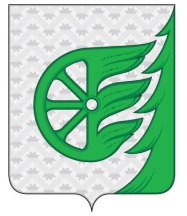 Администрация городского округа город ШахуньяНижегородской областиР А С П О Р Я Ж Е Н И Е